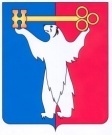 АДМИНИСТРАЦИЯ ГОРОДА НОРИЛЬСКАКРАСНОЯРСКОГО КРАЯРАСПОРЯЖЕНИЕ29.02.2016	    г. Норильск	              № 815В целях организации эффективной работы по реализации норм Федерального закона от 07.12.2011 № 416-ФЗ «О водоснабжении и водоотведении», Постановления Правительства Российской Федерации от 29.07.2013 № 641 «Об инвестиционных и производственных программах организаций, осуществляющих деятельность в сфере водоснабжения и водоотведения», и руководствуясь ст. 10, 43, 44 Устава муниципального образования город Норильск,1. Внести в приложение к распоряжению Администрации г. Норильска от 19.03.2015 №1695 «Об утверждении технического задания на разработку инвестиционной программы муниципального унитарного предприятия «Коммунальные объединенные системы» в сфере водоснабжения муниципального образования город Норильск на 2016-2018 годы» (далее – Распоряжение) следующие изменения:1.1. Плановые значения показателей надежности, качества и энергетической эффективности объектов централизованных систем водоснабжения до момента начала реализации инвестиционной программы дополнить строкой следующего содержания:1.3. Раздел IV. Перечень мероприятий по строительству, модернизации и реконструкции объектов водоснабжения МО г. Норильск изложить в следующей редакции:Реализация мероприятий по строительству, модернизации и реконструкции объектов водоснабжения МО г. Норильск не должна привести к:ухудшению качества питьевой и горячей воды;увеличению процента аварийности централизованных систем водоснабжения и водоотведения;увеличению уровня потерь питьевой воды при транспортировке.2. Настоящее распоряжение опубликовать в газете «Заполярная правда» и разместить на официальном сайте муниципального образования город Норильск.Руководитель Администрации города Норильска				Е.Ю. ПоздняковО корректировке технического задания на разработку инвестиционной программы муниципального унитарного предприятия «Коммунальные объединенные системы» в сфере водоснабжения муниципального образования город Норильск на 2016-2018 годы1.2Доли проб воды горячего водоснабжения, не соответствующих санитарным нормам и правилам%3,49№ п/пНаименование мероприятияВодоснабжениеВодоснабжение1Модернизация насосного оборудования с установкой частотно-регулируемых приводов и автоматической системы управления технологическими процессами на повысительных насосных станциях водоснабжения2Реконструкция магистральных водопроводных сетей МУП «КОС» с целью улучшения качества холодной воды и снижения доли проб питьевой воды в распределительной сети, не соответствующих санитарным нормам и правилам3Реконструкция магистральных тепловых сетей МУП «КОС» с целью улучшения качества горячей воды и снижения доли проб горячей воды в распределительной сети, не соответствующих санитарным нормам и правилам